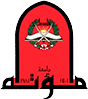 Participants list:Preamble Mutah University, the grant holder for Job Jo project, arranged Zoom meeting on March-19-2021. This is the 6th meeting during the 3rd year of the project. The meeting was scheduled in one main session headed by the coordinator of the project Prof. Omer Maaitah. All contact persons attended the meeting. Attached is the agenda for the meeting. The output and results of this meeting are shown below:   1- Welcome in short words was presented by Prof. Omer Maaiteh /Project coordinator explaining the idea behind this meeting as impact of corona virus affected the activities of all projects. 2-Distribute the result of stakeholder meeting that held at Mutah university at 16-3-20212- Prof. Omer Maaitah, the project coordinator emphasized on finding a suitable way to continue implementing the main activities of the project during this crisis specially for the training and continuing establishing the center. The discussion between all partners were conducted based on this goal. Prof. Omer also informed all partners that the equipment for the center were received by Mutah University and distributed to all Jordanian Partners. He also confirmed that all the BSNBs were inaugurated in the Universities.3- Prof. Fahmi Aburub, from JUST claimed that WP1 was completed as agreed by all partners. Discussion was carried out regarding the list of stake holders and networking. All agree on updating the list and send it to JUST which in turn will pass the final list to the coordinator.4- Mr Oleg from HTWK presented the activities conducted on WP2. He showed all the tasks carried out on establishing the BSNBs. There was a discussion concerning that most of the activities were supervised and managed by MU and HTWK had no input on this WP. Debate was carried out to clarify this point and MU and HTWK agreed to conduct a bilateral meeting next Friday 26th Marc at 2 pm to finalize this point. 5- Prof. Ahmed Salymeh, the coordinator from UJ and the leader of WP5 presented all activities and dissemination conducted in all JO partners. He insisted on all partners to participate in dissemination and sustainability plans and send to UJ any activity intended to do.6- Prof. Isabel Maria Vilaça Tavares Campos from ISLA introduced the status of WP4 and she revealed that the quality activities are ongoing process. She also presented the next training which will arranged by ISLA online to BSNBs in Jordan and asked all Jo partners to nominate trainees. 7- Alex from UCY, the leader of WP3, presented the capacity building plan and the required training courses for JO partners. He showed all completed training session and the next sessions. Many points were clarified by him. Extensive discussion was carried out on the training. All partners agreed on the physical training for the trainers. Also they agreed on conducting online training in BSBNs since the centers are inaugurated and if the quarantine continues. Dr. Alex talked about the updating of the website based on the feedback on the mid-report. MU and UCY agreed to conduct meeting to discuss these issue next Saturday (27th Marc at 2 pm)Lateral meeting between UCY and MU will be held next week to discuss in detail all training issues8. Dr. Mohammad Almajali presented the next activities to be conducted within the next 6 months. Those tasks are shown in the following table: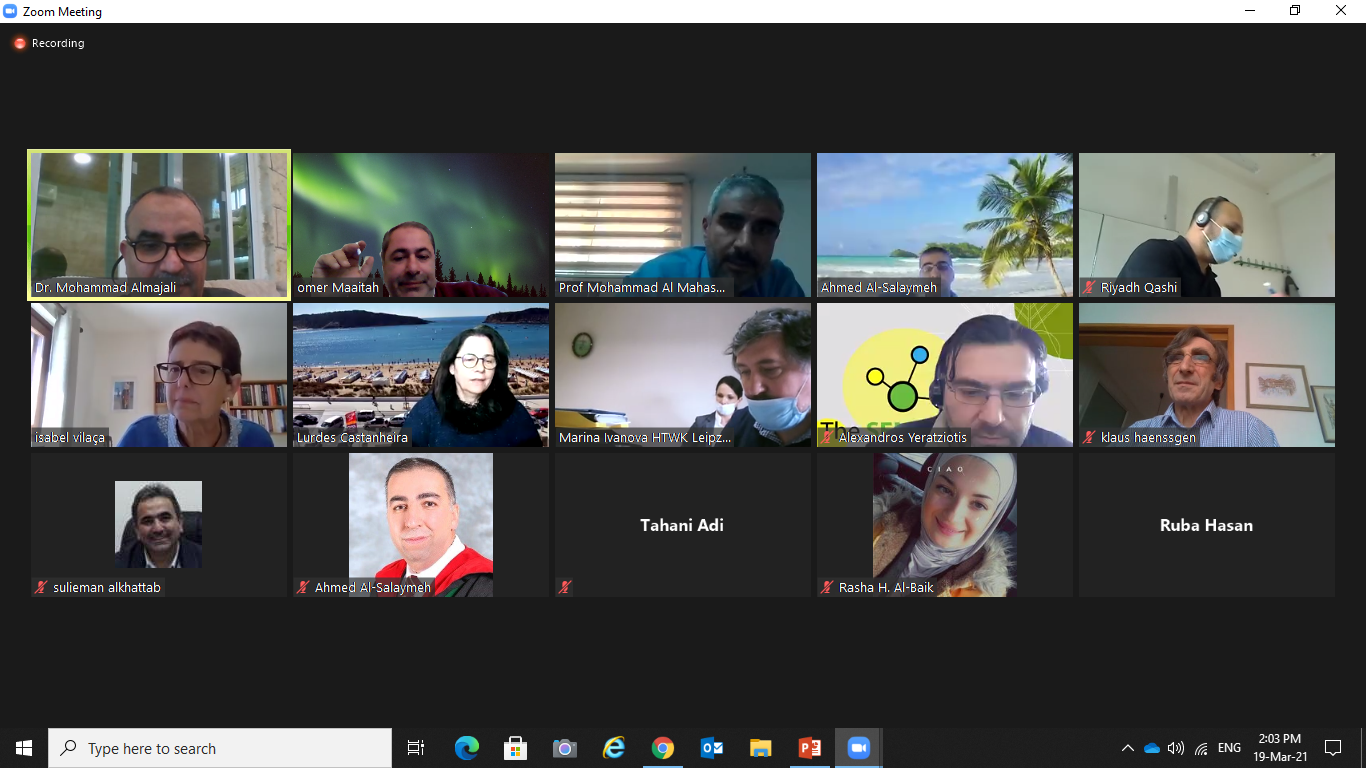 Disseminate the meeting via social media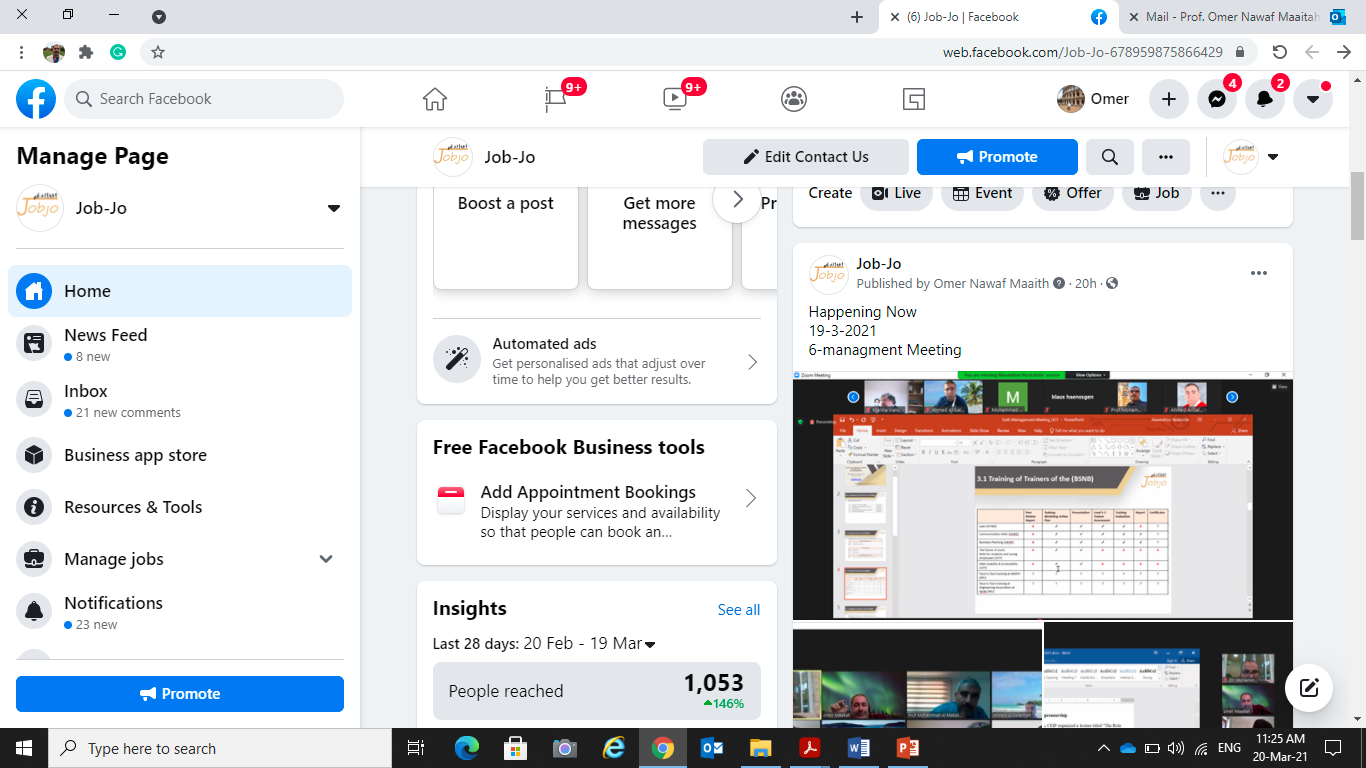 No.Name of participantInstitute of Participant 1Prof. Omer Nawaf Khaled Maaitah - CoordinatorMutah University2Dr Mohammad Al majali - Technical MangerMutah University3Dr Mohammed sarayrehMutah UniversitySaif NawaysehMutah UniversityProf. Ahmed Al- Salaymeh - Contact person UJUJRasha AlbikUJ4Prof Mohammad Almahasneh -Contact person TTU5Zubayda Riyad Almadadha -Contact Person GKMGKM6Prof. Suleiman Al khattab -Contact Person AHUAHU7Ghaith N. Alnawaiseh - Contact person MPWHMPWH8Prof. Fahmi Abu Al-Rub Contact person JUSTJUSTRuba HasenJUST9Evangelia VaneziUCY10Alexandros YeratziotisUCY11Professor Isabel Maria Vilaça Tavares Campos ISAL.12Dr. Lurdes de Jesus Leite CastanheiraISAL.13Prof. Dr.-Ing. Yaarob Al GhanemHTWK14Oleg KrikotovHTWK15Riyadh QashiINT@E INT@E19-3-202119-3-2021Chaired by Omer Maaitah14:00 – 14:10Prof. Fahmi Abu AlroubProgress in WP1 and what is next14.10-14.30Prof Yaaroub GhanemProgress in WP2 and what is next14.30-14.45Dr Alexandros YeratziotisProgress in WP3 and what is next14.45-15.00Isabel Vilaça /Lurdes CastanheiraProgress in WP4 and what is next15.00-15.15 Prof Ahmed SalymehProgress in WP5 and what is next15.15-15.30Prof Omer MaaitahStakeholders session result15.30-15.45Dr Mohamed MajaliComing activities15.45-6.30Discussion 6.30-6.35Evaluation Task/ActivityResponsibilityDue dateVisiting JUST BSNBs by MU team MUBefore 13th of AprilVisit JU in Aqaba branch to conduct Training and face to face meeting All Jordanian partners before 13th of AprilSubmitting a progress report to include all activities since day one if possibleAll partner End of MarchIncluding today presentationMeeting between MU and HTWKMU and HTWK26th march at 2 pmTraining for BSNBs by ISLAAll Jordanian PartnersAnd ISLAAprilPublishing the curricula for the training model UCYEnd of MayQuality reportsISLA Ongoing processTask/ActivityResponsibilityDue dateTraining activitiesAll Jordanian partnersOn going processUpdating the website MU On going processTraining materialISLA 25th MarchBSNB infAll Jo partnersTemplate by JUMeeting between MU and UCYMU and UCY27th March at 2 pmUpdating the networking and stakeholdersJUST1st of AprilUpdating the networking and stakeholders list JUST and other Jordanian partners Tuesday 23rd of MarchLetter for extension for the project MU Before AugustTwo online training UCY and HTWKUCY and HTWKMay and June